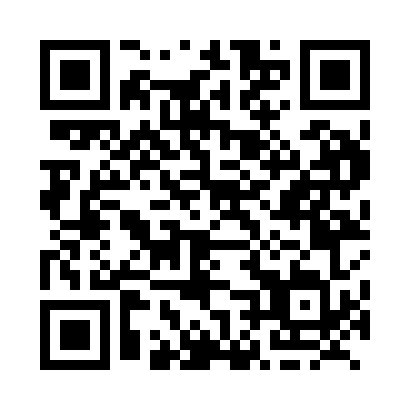 Prayer times for Agatha, Alberta, CanadaMon 1 Jul 2024 - Wed 31 Jul 2024High Latitude Method: Angle Based RulePrayer Calculation Method: Islamic Society of North AmericaAsar Calculation Method: HanafiPrayer times provided by https://www.salahtimes.comDateDayFajrSunriseDhuhrAsrMaghribIsha1Mon3:255:201:297:029:3811:342Tue3:255:211:297:029:3811:343Wed3:255:211:307:029:3711:334Thu3:265:221:307:029:3711:335Fri3:265:231:307:029:3711:336Sat3:275:241:307:019:3611:337Sun3:275:251:307:019:3511:338Mon3:285:261:307:019:3511:339Tue3:295:271:317:019:3411:3210Wed3:295:281:317:009:3311:3211Thu3:305:291:317:009:3311:3212Fri3:305:301:317:009:3211:3113Sat3:315:311:316:599:3111:3114Sun3:315:321:316:599:3011:3015Mon3:325:331:316:589:2911:3016Tue3:335:341:316:589:2811:3017Wed3:335:351:316:579:2711:2918Thu3:345:371:326:579:2611:2919Fri3:355:381:326:569:2511:2820Sat3:355:391:326:559:2411:2821Sun3:365:401:326:559:2311:2722Mon3:365:421:326:549:2111:2623Tue3:375:431:326:539:2011:2624Wed3:385:441:326:539:1911:2525Thu3:385:451:326:529:1711:2426Fri3:415:471:326:519:1611:2227Sat3:435:481:326:509:1511:1928Sun3:465:501:326:499:1311:1629Mon3:485:511:326:499:1211:1430Tue3:515:521:326:489:1011:1131Wed3:535:541:326:479:0911:09